Депутатам фракции ДПК «Ак жол»На письмо №ДЗ-224от 14 июня 2023 года Акимат Алматинской области, на Ваш депутатский запрос относительно понижения ставки розничного налога для малого бизнеса, сообщает следующее.Законом РК «О внесении изменении и дополнений в Кодекс Республики Казахстан «О налогах и других обязательных платежах в бюджет» и Законом РК «О введении в действие Кодекса РК «О налогах и других обязательных платежах в бюджет» розничный налог введен ретроспективно с 1 января 2023 года действует на постоянной основе 190 видов деятельности.СНР розничного налога вправе применять налогоплательщики, соответствующие следующим условиям:- среднесписочная численность работников за налоговый период не превышает 200 человек;- доход за календарный год не превышает 600 000 МРП (2 070 000 000 тг);- осуществляющие исключительно один или несколько из видов деятельности, определенных Правительством Республики Казахстан для целей применения данного режима.;- признаются субъектами малого и среднего предпринимательства в соответствии с Предпринимательским кодексом РК.Розничный налог включает в себя 2 вида налога: КПН для ЮЛ и ИПН для ИП (от социального налога освобождается). Ставки налога по КПН и ИПН, за исключением налогов, удерживаемых у источника выплаты: 4% по всем доходам, полученным (подлежащим получению) за налоговый период в Республике Казахстан и за ее пределами.При этом местные представительные органы имеют право понижать размер ставки розничного налога на 50 %, то есть от 4 % до 2%.8% по доходам, полученным от реализации товаров, выполнения работ, оказания услуг субъектам предпринимательства, в случае необходимости документального подтверждения сумм вычетов на такие расходы (с выпиской электронного счета-фактуры или выдачи чека с указанием ИИН/БИН покупателя). Размер данной ставки не подлежит снижению.Таким образом, в случае, если налогоплательщик, применяющий СНР розничного налога, выписывает электронную счет-фактуру покупателю для целей подтверждения им отнесения расходов на вычеты, такой доход подлежит обложению с применением ставки КПН/ИПН в размере 8%.В остальных случаях выписки электронного счета-фактуры, соответственно доход подлежит обложению с применением ставки КПН/ИПН в размере 4%.Налогоплательщики, применяющие СНР розничного налога не являются плательщиками социального налога и НДС, что освобождает их от постановки на учет по НДС.По состоянию на 20.06.2023г. в Алматинскую область подано                        217 заявлений (30 ЮЛ и 187 ИП) о применении СНР розничного налога. Из них 88 НП представлены декларации ф.913.00 «Декларация для налогоплательщиков, применяющих СНР розничного налога», начислено налогов с начала текущего года 44,4 млн.тенге (КПН, ИПН). В период с                    1 января 2020 года до 1 января 2023 года налогоплательщики имели освобождение от уплаты налогов, поэтому поступления данных налогов отсутствуют. Вместе с тем, в Алматинской области зарегистрировано 19 440 ЮЛ и 60 947 ИП, которые соответствуют условиям и вправе применять специальный налоговый режим розничного налога. Из них по 60 947 ИП доход по реализации за 2022 год составил всего 303 582,3 млн.тенге, уплачено ИПН, СН 4,6 млн.тенге (освобождены от платы налогов на 3 года с 1 января 2020 года до 1 января 2023 года).В случае перехода вышеуказанных ИП на СНР розничного налога при соответствующем обороте поступит в бюджет ИПН 12 143,3 млн.тенге (по ставке 4%). В случае снижения Маслихатом ставки ИПН на 50 % или до 2% в бюджет поступит 6 071,6 млн. тенге, что меньше в 2 раза.На основании вышеизложенного, в момент становления нашей области полагаем, что снижение ставки нецелесообразно, потому как перечень видов деятельности розничного налога увеличен. Таким образом, число налогоплательщиков являющиеся плательщиком НДС уменьшится, соответственно поступление по КБК 105101 сократятся. Аналогичная ситуация повлечет по поступлениям социального налога (КБК103101).Аким Алматинской области                                   Султангазиев М.исп.К.Бахытулытел. +7 /727-72/7-80-02эл. почта invest_dpp@mail.ru Алматы облысыНЫҢәкімі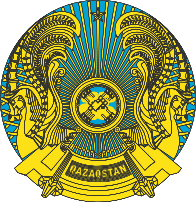 акималматинской области040800, Алматы облысы, Қонаев қаласы,Индустриялық қ., 16/4,тел./факс: +7 /72772/ 4-45-51БСН 000640002245, E-mail: akimat@almobl.gov.kz_____________________№_______________________________________________________________040800, Алматинская область, город Конаев,ул. Индустриальная, 16/4,тел./факс: +7 /72772/ 4-45-51БСН 000640002245, E-mail: akimat@almobl.gov.kz